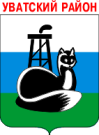 ДУМа УВАТСКОГО МУНИЦИПАЛЬНОГО РАЙОНАпротоколзаседания Думы Уватского муниципального района 4-го созываНачало заседания в 11-00 часов.Место проведения заседания – с.Уват, ул.Иртышская, д.19, каб.301 Присутствовали: 12 депутатов (установленная численность депутатов - 14). Список прилагается.Приглашены:Тубол И.М. – глава Уватского муниципального района; Поспелова Н.А. – помощник председателя Думы;Шестера С.Н. – начальник отдела финансов администрации Уватского муниципального района;Рузманов В.В. – прокурор Уватского района (отсутствовал).П О В Е С Т К АНормативно-правовая деятельность Думы1. О внесении изменений в решение Думы Уватского муниципального района от 05.12.2012 № 141. Докладывает -  Начальник отдела финансовадминистрации Уватского муниципального района Шестера Светлана Николаевна2. Об утверждении Положения о постоянных комиссиях и рабочих группах  Думы Уватского муниципального района.                           	    Докладывает -  Главный специалист   Думы                                                                                                                                                              Уватского муниципального районаШилова Лариса Викторовна 3. Об утверждении Порядка проведения антикоррупционной экспертизы муниципальных нормативных правовых актов и проектов муниципальных нормативных правовых актов Думы Уватского муниципального района и Председателя районной Думы.                                                                    Докладывает -  Главный специалист   Думы                                                                                                                                                              Уватского муниципального районаШилова Лариса Викторовна4. О Порядке обеспечения доступа к информации о деятельности Думы Уватского муниципального района и Председателя районной Думы.                                                                                                                                Докладывает -  Помощник  председателя  Думы Уватского муниципального районаПоспелова  Наталья  Александровна 5. О признании решения Думы Уватского муниципального района от 29.10.2010 №5  утратившим силу.                                                   Докладывает -  Председатель контрольно-счетной палаты Уватского муниципального районаКалинина Татьяна ВикторовнаII. Контрольная деятельность ДумыОб отчете Председателя Думы Уватского муниципального района  за 2012 год.Докладывает -  Председатель  Думы Уватского муниципального районаСвяцкевич Юрий Олегович  23 мая 2013 г.с.Уват                               № 3 Председатель заседанияСвяцкевич Ю.О., Председатель ДумыУватского муниципального районаСекретарь заседанияШилова Л.В., главный специалист Думы Уватского муниципального районаПредседатель Думы Свяцкевич Ю.О. ознакомил депутатов с повесткой заседания. Предложений от депутатов об изменении и дополнении повестки не поступило.Результат голосования по повестке в целом:Председатель Думы Свяцкевич Ю.О. ознакомил депутатов с повесткой заседания. Предложений от депутатов об изменении и дополнении повестки не поступило.Результат голосования по повестке в целом:Председатель Думы Свяцкевич Ю.О. ознакомил депутатов с повесткой заседания. Предложений от депутатов об изменении и дополнении повестки не поступило.Результат голосования по повестке в целом:за                       - 12против              - нетвоздержались  - нетРЕШИЛИ: Повестку Дня заседания районной Думы считать принятой.Повестку Дня заседания районной Думы считать принятой.1.СЛУШАЛИ:1.СЛУШАЛИ:1.СЛУШАЛИ:О внесении изменений в решение Думы Уватского муниципального района от 05.12.2012 № 141  О внесении изменений в решение Думы Уватского муниципального района от 05.12.2012 № 141  О внесении изменений в решение Думы Уватского муниципального района от 05.12.2012 № 141  О внесении изменений в решение Думы Уватского муниципального района от 05.12.2012 № 141  О внесении изменений в решение Думы Уватского муниципального района от 05.12.2012 № 141  О внесении изменений в решение Думы Уватского муниципального района от 05.12.2012 № 141  Шестера С.Н.: Изменения в утвержденный бюджет Уватского муниципального района на 2013 год и на плановый период 2014 и 2015 годов вносятся в соответствии с Бюджетным кодексом Российской Федерации, разделом 9 Положения о бюджетном процессе в Уватском муниципальном районе, утвержденным решением районной Думы от 11.06.2010 №448 (в редакции от 28.03.2013) и связаны с уточнением показателей утвержденного бюджета. Внесены изменения в доходную часть бюджета на суммы: межбюджетных трансфертов из областного бюджета; безвозмездных поступлений от негосударственных организаций; возврата остатков субсидий, субвенций и иных межбюджетных трансфертов, имеющих целевое значение, прошлых лет. Расходная часть бюджета Уватского муниципального района увеличена на 394 557,3 тыс. руб. и составила 6 942 937,9 тыс.рублей. Заключение контрольно-счетной палаты положительное.Предлагается время для вопросов.ВЫСТУПИЛИ:Свяцкевич Ю.О.: предложил депутатам утвердить проект решения.Шестера С.Н.: Изменения в утвержденный бюджет Уватского муниципального района на 2013 год и на плановый период 2014 и 2015 годов вносятся в соответствии с Бюджетным кодексом Российской Федерации, разделом 9 Положения о бюджетном процессе в Уватском муниципальном районе, утвержденным решением районной Думы от 11.06.2010 №448 (в редакции от 28.03.2013) и связаны с уточнением показателей утвержденного бюджета. Внесены изменения в доходную часть бюджета на суммы: межбюджетных трансфертов из областного бюджета; безвозмездных поступлений от негосударственных организаций; возврата остатков субсидий, субвенций и иных межбюджетных трансфертов, имеющих целевое значение, прошлых лет. Расходная часть бюджета Уватского муниципального района увеличена на 394 557,3 тыс. руб. и составила 6 942 937,9 тыс.рублей. Заключение контрольно-счетной палаты положительное.Предлагается время для вопросов.ВЫСТУПИЛИ:Свяцкевич Ю.О.: предложил депутатам утвердить проект решения.Шестера С.Н.: Изменения в утвержденный бюджет Уватского муниципального района на 2013 год и на плановый период 2014 и 2015 годов вносятся в соответствии с Бюджетным кодексом Российской Федерации, разделом 9 Положения о бюджетном процессе в Уватском муниципальном районе, утвержденным решением районной Думы от 11.06.2010 №448 (в редакции от 28.03.2013) и связаны с уточнением показателей утвержденного бюджета. Внесены изменения в доходную часть бюджета на суммы: межбюджетных трансфертов из областного бюджета; безвозмездных поступлений от негосударственных организаций; возврата остатков субсидий, субвенций и иных межбюджетных трансфертов, имеющих целевое значение, прошлых лет. Расходная часть бюджета Уватского муниципального района увеличена на 394 557,3 тыс. руб. и составила 6 942 937,9 тыс.рублей. Заключение контрольно-счетной палаты положительное.Предлагается время для вопросов.ВЫСТУПИЛИ:Свяцкевич Ю.О.: предложил депутатам утвердить проект решения.Шестера С.Н.: Изменения в утвержденный бюджет Уватского муниципального района на 2013 год и на плановый период 2014 и 2015 годов вносятся в соответствии с Бюджетным кодексом Российской Федерации, разделом 9 Положения о бюджетном процессе в Уватском муниципальном районе, утвержденным решением районной Думы от 11.06.2010 №448 (в редакции от 28.03.2013) и связаны с уточнением показателей утвержденного бюджета. Внесены изменения в доходную часть бюджета на суммы: межбюджетных трансфертов из областного бюджета; безвозмездных поступлений от негосударственных организаций; возврата остатков субсидий, субвенций и иных межбюджетных трансфертов, имеющих целевое значение, прошлых лет. Расходная часть бюджета Уватского муниципального района увеличена на 394 557,3 тыс. руб. и составила 6 942 937,9 тыс.рублей. Заключение контрольно-счетной палаты положительное.Предлагается время для вопросов.ВЫСТУПИЛИ:Свяцкевич Ю.О.: предложил депутатам утвердить проект решения.Шестера С.Н.: Изменения в утвержденный бюджет Уватского муниципального района на 2013 год и на плановый период 2014 и 2015 годов вносятся в соответствии с Бюджетным кодексом Российской Федерации, разделом 9 Положения о бюджетном процессе в Уватском муниципальном районе, утвержденным решением районной Думы от 11.06.2010 №448 (в редакции от 28.03.2013) и связаны с уточнением показателей утвержденного бюджета. Внесены изменения в доходную часть бюджета на суммы: межбюджетных трансфертов из областного бюджета; безвозмездных поступлений от негосударственных организаций; возврата остатков субсидий, субвенций и иных межбюджетных трансфертов, имеющих целевое значение, прошлых лет. Расходная часть бюджета Уватского муниципального района увеличена на 394 557,3 тыс. руб. и составила 6 942 937,9 тыс.рублей. Заключение контрольно-счетной палаты положительное.Предлагается время для вопросов.ВЫСТУПИЛИ:Свяцкевич Ю.О.: предложил депутатам утвердить проект решения.Шестера С.Н.: Изменения в утвержденный бюджет Уватского муниципального района на 2013 год и на плановый период 2014 и 2015 годов вносятся в соответствии с Бюджетным кодексом Российской Федерации, разделом 9 Положения о бюджетном процессе в Уватском муниципальном районе, утвержденным решением районной Думы от 11.06.2010 №448 (в редакции от 28.03.2013) и связаны с уточнением показателей утвержденного бюджета. Внесены изменения в доходную часть бюджета на суммы: межбюджетных трансфертов из областного бюджета; безвозмездных поступлений от негосударственных организаций; возврата остатков субсидий, субвенций и иных межбюджетных трансфертов, имеющих целевое значение, прошлых лет. Расходная часть бюджета Уватского муниципального района увеличена на 394 557,3 тыс. руб. и составила 6 942 937,9 тыс.рублей. Заключение контрольно-счетной палаты положительное.Предлагается время для вопросов.ВЫСТУПИЛИ:Свяцкевич Ю.О.: предложил депутатам утвердить проект решения.Шестера С.Н.: Изменения в утвержденный бюджет Уватского муниципального района на 2013 год и на плановый период 2014 и 2015 годов вносятся в соответствии с Бюджетным кодексом Российской Федерации, разделом 9 Положения о бюджетном процессе в Уватском муниципальном районе, утвержденным решением районной Думы от 11.06.2010 №448 (в редакции от 28.03.2013) и связаны с уточнением показателей утвержденного бюджета. Внесены изменения в доходную часть бюджета на суммы: межбюджетных трансфертов из областного бюджета; безвозмездных поступлений от негосударственных организаций; возврата остатков субсидий, субвенций и иных межбюджетных трансфертов, имеющих целевое значение, прошлых лет. Расходная часть бюджета Уватского муниципального района увеличена на 394 557,3 тыс. руб. и составила 6 942 937,9 тыс.рублей. Заключение контрольно-счетной палаты положительное.Предлагается время для вопросов.ВЫСТУПИЛИ:Свяцкевич Ю.О.: предложил депутатам утвердить проект решения.Шестера С.Н.: Изменения в утвержденный бюджет Уватского муниципального района на 2013 год и на плановый период 2014 и 2015 годов вносятся в соответствии с Бюджетным кодексом Российской Федерации, разделом 9 Положения о бюджетном процессе в Уватском муниципальном районе, утвержденным решением районной Думы от 11.06.2010 №448 (в редакции от 28.03.2013) и связаны с уточнением показателей утвержденного бюджета. Внесены изменения в доходную часть бюджета на суммы: межбюджетных трансфертов из областного бюджета; безвозмездных поступлений от негосударственных организаций; возврата остатков субсидий, субвенций и иных межбюджетных трансфертов, имеющих целевое значение, прошлых лет. Расходная часть бюджета Уватского муниципального района увеличена на 394 557,3 тыс. руб. и составила 6 942 937,9 тыс.рублей. Заключение контрольно-счетной палаты положительное.Предлагается время для вопросов.ВЫСТУПИЛИ:Свяцкевич Ю.О.: предложил депутатам утвердить проект решения.Шестера С.Н.: Изменения в утвержденный бюджет Уватского муниципального района на 2013 год и на плановый период 2014 и 2015 годов вносятся в соответствии с Бюджетным кодексом Российской Федерации, разделом 9 Положения о бюджетном процессе в Уватском муниципальном районе, утвержденным решением районной Думы от 11.06.2010 №448 (в редакции от 28.03.2013) и связаны с уточнением показателей утвержденного бюджета. Внесены изменения в доходную часть бюджета на суммы: межбюджетных трансфертов из областного бюджета; безвозмездных поступлений от негосударственных организаций; возврата остатков субсидий, субвенций и иных межбюджетных трансфертов, имеющих целевое значение, прошлых лет. Расходная часть бюджета Уватского муниципального района увеличена на 394 557,3 тыс. руб. и составила 6 942 937,9 тыс.рублей. Заключение контрольно-счетной палаты положительное.Предлагается время для вопросов.ВЫСТУПИЛИ:Свяцкевич Ю.О.: предложил депутатам утвердить проект решения.Других предложений не  поступило. Вопрос вынесен на голосование. Результат голосования:Других предложений не  поступило. Вопрос вынесен на голосование. Результат голосования:Других предложений не  поступило. Вопрос вынесен на голосование. Результат голосования:Других предложений не  поступило. Вопрос вынесен на голосование. Результат голосования:Других предложений не  поступило. Вопрос вынесен на голосование. Результат голосования:Других предложений не  поступило. Вопрос вынесен на голосование. Результат голосования:Других предложений не  поступило. Вопрос вынесен на голосование. Результат голосования:Других предложений не  поступило. Вопрос вынесен на голосование. Результат голосования:Других предложений не  поступило. Вопрос вынесен на голосование. Результат голосования:за                      - 12против             - нетвоздержались  - нетза                      - 12против             - нетвоздержались  - нетРЕШИЛИ:(Решение № 183)РЕШИЛИ:(Решение № 183)РЕШИЛИ:(Решение № 183)РЕШИЛИ:(Решение № 183)РЕШИЛИ:(Решение № 183)РЕШИЛИ:(Решение № 183)Принять решение «О внесении изменений в решение Думы Уватского муниципального района от 05.12.2012 № 141» Принять решение «О внесении изменений в решение Думы Уватского муниципального района от 05.12.2012 № 141» Принять решение «О внесении изменений в решение Думы Уватского муниципального района от 05.12.2012 № 141» 2. СЛУШАЛИ:2. СЛУШАЛИ:2. СЛУШАЛИ:Об утверждении Положения о постоянных комиссиях и рабочих группах Думы Уватского муниципального района   Об утверждении Положения о постоянных комиссиях и рабочих группах Думы Уватского муниципального района   Об утверждении Положения о постоянных комиссиях и рабочих группах Думы Уватского муниципального района   Об утверждении Положения о постоянных комиссиях и рабочих группах Думы Уватского муниципального района   Об утверждении Положения о постоянных комиссиях и рабочих группах Думы Уватского муниципального района   Об утверждении Положения о постоянных комиссиях и рабочих группах Думы Уватского муниципального района   Шилову Л.В.: Данный проект решения разработан в соответствии со  статьей 20 Устава Уватского муниципального района и Регламентом работы районной Думы, в которых определено, что структура, порядок формирования, полномочия и организация работы постоянных комиссий определяется Регламентом работы районной Думы и Положением о постоянных комиссиях и рабочих группах Думы Уватского муниципального района. В связи с тем, что данное положение вообще отсутствовало возникла необходимость его разработать и принять для руководства в работе постоянных комиссий.   Предлагается время для вопросов.ВЫСТУПИЛИ:Свяцкевич Ю.О.: предложил депутатам утвердить проект решения.Шилову Л.В.: Данный проект решения разработан в соответствии со  статьей 20 Устава Уватского муниципального района и Регламентом работы районной Думы, в которых определено, что структура, порядок формирования, полномочия и организация работы постоянных комиссий определяется Регламентом работы районной Думы и Положением о постоянных комиссиях и рабочих группах Думы Уватского муниципального района. В связи с тем, что данное положение вообще отсутствовало возникла необходимость его разработать и принять для руководства в работе постоянных комиссий.   Предлагается время для вопросов.ВЫСТУПИЛИ:Свяцкевич Ю.О.: предложил депутатам утвердить проект решения.Шилову Л.В.: Данный проект решения разработан в соответствии со  статьей 20 Устава Уватского муниципального района и Регламентом работы районной Думы, в которых определено, что структура, порядок формирования, полномочия и организация работы постоянных комиссий определяется Регламентом работы районной Думы и Положением о постоянных комиссиях и рабочих группах Думы Уватского муниципального района. В связи с тем, что данное положение вообще отсутствовало возникла необходимость его разработать и принять для руководства в работе постоянных комиссий.   Предлагается время для вопросов.ВЫСТУПИЛИ:Свяцкевич Ю.О.: предложил депутатам утвердить проект решения.Шилову Л.В.: Данный проект решения разработан в соответствии со  статьей 20 Устава Уватского муниципального района и Регламентом работы районной Думы, в которых определено, что структура, порядок формирования, полномочия и организация работы постоянных комиссий определяется Регламентом работы районной Думы и Положением о постоянных комиссиях и рабочих группах Думы Уватского муниципального района. В связи с тем, что данное положение вообще отсутствовало возникла необходимость его разработать и принять для руководства в работе постоянных комиссий.   Предлагается время для вопросов.ВЫСТУПИЛИ:Свяцкевич Ю.О.: предложил депутатам утвердить проект решения.Шилову Л.В.: Данный проект решения разработан в соответствии со  статьей 20 Устава Уватского муниципального района и Регламентом работы районной Думы, в которых определено, что структура, порядок формирования, полномочия и организация работы постоянных комиссий определяется Регламентом работы районной Думы и Положением о постоянных комиссиях и рабочих группах Думы Уватского муниципального района. В связи с тем, что данное положение вообще отсутствовало возникла необходимость его разработать и принять для руководства в работе постоянных комиссий.   Предлагается время для вопросов.ВЫСТУПИЛИ:Свяцкевич Ю.О.: предложил депутатам утвердить проект решения.Шилову Л.В.: Данный проект решения разработан в соответствии со  статьей 20 Устава Уватского муниципального района и Регламентом работы районной Думы, в которых определено, что структура, порядок формирования, полномочия и организация работы постоянных комиссий определяется Регламентом работы районной Думы и Положением о постоянных комиссиях и рабочих группах Думы Уватского муниципального района. В связи с тем, что данное положение вообще отсутствовало возникла необходимость его разработать и принять для руководства в работе постоянных комиссий.   Предлагается время для вопросов.ВЫСТУПИЛИ:Свяцкевич Ю.О.: предложил депутатам утвердить проект решения.Шилову Л.В.: Данный проект решения разработан в соответствии со  статьей 20 Устава Уватского муниципального района и Регламентом работы районной Думы, в которых определено, что структура, порядок формирования, полномочия и организация работы постоянных комиссий определяется Регламентом работы районной Думы и Положением о постоянных комиссиях и рабочих группах Думы Уватского муниципального района. В связи с тем, что данное положение вообще отсутствовало возникла необходимость его разработать и принять для руководства в работе постоянных комиссий.   Предлагается время для вопросов.ВЫСТУПИЛИ:Свяцкевич Ю.О.: предложил депутатам утвердить проект решения.Шилову Л.В.: Данный проект решения разработан в соответствии со  статьей 20 Устава Уватского муниципального района и Регламентом работы районной Думы, в которых определено, что структура, порядок формирования, полномочия и организация работы постоянных комиссий определяется Регламентом работы районной Думы и Положением о постоянных комиссиях и рабочих группах Думы Уватского муниципального района. В связи с тем, что данное положение вообще отсутствовало возникла необходимость его разработать и принять для руководства в работе постоянных комиссий.   Предлагается время для вопросов.ВЫСТУПИЛИ:Свяцкевич Ю.О.: предложил депутатам утвердить проект решения.Шилову Л.В.: Данный проект решения разработан в соответствии со  статьей 20 Устава Уватского муниципального района и Регламентом работы районной Думы, в которых определено, что структура, порядок формирования, полномочия и организация работы постоянных комиссий определяется Регламентом работы районной Думы и Положением о постоянных комиссиях и рабочих группах Думы Уватского муниципального района. В связи с тем, что данное положение вообще отсутствовало возникла необходимость его разработать и принять для руководства в работе постоянных комиссий.   Предлагается время для вопросов.ВЫСТУПИЛИ:Свяцкевич Ю.О.: предложил депутатам утвердить проект решения.Других предложений не  поступило. Вопрос вынесен на голосование. Результат голосования:Других предложений не  поступило. Вопрос вынесен на голосование. Результат голосования:Других предложений не  поступило. Вопрос вынесен на голосование. Результат голосования:Других предложений не  поступило. Вопрос вынесен на голосование. Результат голосования:Других предложений не  поступило. Вопрос вынесен на голосование. Результат голосования:Других предложений не  поступило. Вопрос вынесен на голосование. Результат голосования:Других предложений не  поступило. Вопрос вынесен на голосование. Результат голосования:Других предложений не  поступило. Вопрос вынесен на голосование. Результат голосования:Других предложений не  поступило. Вопрос вынесен на голосование. Результат голосования:за                      - 12против             - нетвоздержались  - нетза                      - 12против             - нетвоздержались  - нетза                      - 12против             - нетвоздержались  - нетРЕШИЛИ:(Решение № 184)РЕШИЛИ:(Решение № 184)РЕШИЛИ:(Решение № 184)Принять решение «Об утверждении Положения о постоянных комиссиях и рабочих группах Думы Уватского муниципального района».Принять решение «Об утверждении Положения о постоянных комиссиях и рабочих группах Думы Уватского муниципального района».Принять решение «Об утверждении Положения о постоянных комиссиях и рабочих группах Думы Уватского муниципального района».Принять решение «Об утверждении Положения о постоянных комиссиях и рабочих группах Думы Уватского муниципального района».Принять решение «Об утверждении Положения о постоянных комиссиях и рабочих группах Думы Уватского муниципального района».Принять решение «Об утверждении Положения о постоянных комиссиях и рабочих группах Думы Уватского муниципального района».3.СЛУШАЛИ:Об утверждении Порядка проведения антикоррупционной экспертизы муниципальных нормативных правовых актов и проектов муниципальных нормативных правовых актов Думы Уватского муниципального района и Председателя районной ДумыОб утверждении Порядка проведения антикоррупционной экспертизы муниципальных нормативных правовых актов и проектов муниципальных нормативных правовых актов Думы Уватского муниципального района и Председателя районной ДумыОб утверждении Порядка проведения антикоррупционной экспертизы муниципальных нормативных правовых актов и проектов муниципальных нормативных правовых актов Думы Уватского муниципального района и Председателя районной ДумыОб утверждении Порядка проведения антикоррупционной экспертизы муниципальных нормативных правовых актов и проектов муниципальных нормативных правовых актов Думы Уватского муниципального района и Председателя районной ДумыОб утверждении Порядка проведения антикоррупционной экспертизы муниципальных нормативных правовых актов и проектов муниципальных нормативных правовых актов Думы Уватского муниципального района и Председателя районной ДумыШилову Л.В.: Проект решения разработан во исполнение федерального закона от 17.07.2009 №172-ФЗ «Об антикоррупционной экспертизе нормативных правовых актов и проектов нормативных правовых актов»,  в котором определено, что органы, организации, их должностные лица проводят антикоррупционную экспертизу принятых ими нормативных правовых актов  (проектов нормативных правовых актов)  в целях выявления в них коррупциогенных факторов и их последующего устранения. Коррупциогенными факторами являются положения нормативных правовых актов и проектов, устанавливающие для правоприменителя необоснованно широкие пределы усмотрения или возможность необоснованного применения исключений из общих правил. Антикоррупционная экспертиза нормативных правовых актов (проектов)  Думы Уватского муниципального района и Председателя районной Думы  осуществляется аппаратом районной Думы согласно методике определенной постановлением Правительства от 26.02.2010 №96 «Об антикоррупционной экспертизе нормативных правовых актов и проектов НПА». Настоящим Порядком также устанавливается процедура оформления и направления соответствующих заключений по итогам антикоррупционной экспертизы разработчикам проектов, проведение независимой антикоррупционной экспертизы. Данный проект был направлен на согласование в Прокуратуру Уватского района и в отдел нормативно-методической работы аппарата Губернатора Тюменской области. Замечаний нет.Предлагается время для вопросов.ВЫСТУПИЛИ:Свяцкевич Ю.О.: предложил депутатам утвердить проект решения.Шилову Л.В.: Проект решения разработан во исполнение федерального закона от 17.07.2009 №172-ФЗ «Об антикоррупционной экспертизе нормативных правовых актов и проектов нормативных правовых актов»,  в котором определено, что органы, организации, их должностные лица проводят антикоррупционную экспертизу принятых ими нормативных правовых актов  (проектов нормативных правовых актов)  в целях выявления в них коррупциогенных факторов и их последующего устранения. Коррупциогенными факторами являются положения нормативных правовых актов и проектов, устанавливающие для правоприменителя необоснованно широкие пределы усмотрения или возможность необоснованного применения исключений из общих правил. Антикоррупционная экспертиза нормативных правовых актов (проектов)  Думы Уватского муниципального района и Председателя районной Думы  осуществляется аппаратом районной Думы согласно методике определенной постановлением Правительства от 26.02.2010 №96 «Об антикоррупционной экспертизе нормативных правовых актов и проектов НПА». Настоящим Порядком также устанавливается процедура оформления и направления соответствующих заключений по итогам антикоррупционной экспертизы разработчикам проектов, проведение независимой антикоррупционной экспертизы. Данный проект был направлен на согласование в Прокуратуру Уватского района и в отдел нормативно-методической работы аппарата Губернатора Тюменской области. Замечаний нет.Предлагается время для вопросов.ВЫСТУПИЛИ:Свяцкевич Ю.О.: предложил депутатам утвердить проект решения.Шилову Л.В.: Проект решения разработан во исполнение федерального закона от 17.07.2009 №172-ФЗ «Об антикоррупционной экспертизе нормативных правовых актов и проектов нормативных правовых актов»,  в котором определено, что органы, организации, их должностные лица проводят антикоррупционную экспертизу принятых ими нормативных правовых актов  (проектов нормативных правовых актов)  в целях выявления в них коррупциогенных факторов и их последующего устранения. Коррупциогенными факторами являются положения нормативных правовых актов и проектов, устанавливающие для правоприменителя необоснованно широкие пределы усмотрения или возможность необоснованного применения исключений из общих правил. Антикоррупционная экспертиза нормативных правовых актов (проектов)  Думы Уватского муниципального района и Председателя районной Думы  осуществляется аппаратом районной Думы согласно методике определенной постановлением Правительства от 26.02.2010 №96 «Об антикоррупционной экспертизе нормативных правовых актов и проектов НПА». Настоящим Порядком также устанавливается процедура оформления и направления соответствующих заключений по итогам антикоррупционной экспертизы разработчикам проектов, проведение независимой антикоррупционной экспертизы. Данный проект был направлен на согласование в Прокуратуру Уватского района и в отдел нормативно-методической работы аппарата Губернатора Тюменской области. Замечаний нет.Предлагается время для вопросов.ВЫСТУПИЛИ:Свяцкевич Ю.О.: предложил депутатам утвердить проект решения.Шилову Л.В.: Проект решения разработан во исполнение федерального закона от 17.07.2009 №172-ФЗ «Об антикоррупционной экспертизе нормативных правовых актов и проектов нормативных правовых актов»,  в котором определено, что органы, организации, их должностные лица проводят антикоррупционную экспертизу принятых ими нормативных правовых актов  (проектов нормативных правовых актов)  в целях выявления в них коррупциогенных факторов и их последующего устранения. Коррупциогенными факторами являются положения нормативных правовых актов и проектов, устанавливающие для правоприменителя необоснованно широкие пределы усмотрения или возможность необоснованного применения исключений из общих правил. Антикоррупционная экспертиза нормативных правовых актов (проектов)  Думы Уватского муниципального района и Председателя районной Думы  осуществляется аппаратом районной Думы согласно методике определенной постановлением Правительства от 26.02.2010 №96 «Об антикоррупционной экспертизе нормативных правовых актов и проектов НПА». Настоящим Порядком также устанавливается процедура оформления и направления соответствующих заключений по итогам антикоррупционной экспертизы разработчикам проектов, проведение независимой антикоррупционной экспертизы. Данный проект был направлен на согласование в Прокуратуру Уватского района и в отдел нормативно-методической работы аппарата Губернатора Тюменской области. Замечаний нет.Предлагается время для вопросов.ВЫСТУПИЛИ:Свяцкевич Ю.О.: предложил депутатам утвердить проект решения.Шилову Л.В.: Проект решения разработан во исполнение федерального закона от 17.07.2009 №172-ФЗ «Об антикоррупционной экспертизе нормативных правовых актов и проектов нормативных правовых актов»,  в котором определено, что органы, организации, их должностные лица проводят антикоррупционную экспертизу принятых ими нормативных правовых актов  (проектов нормативных правовых актов)  в целях выявления в них коррупциогенных факторов и их последующего устранения. Коррупциогенными факторами являются положения нормативных правовых актов и проектов, устанавливающие для правоприменителя необоснованно широкие пределы усмотрения или возможность необоснованного применения исключений из общих правил. Антикоррупционная экспертиза нормативных правовых актов (проектов)  Думы Уватского муниципального района и Председателя районной Думы  осуществляется аппаратом районной Думы согласно методике определенной постановлением Правительства от 26.02.2010 №96 «Об антикоррупционной экспертизе нормативных правовых актов и проектов НПА». Настоящим Порядком также устанавливается процедура оформления и направления соответствующих заключений по итогам антикоррупционной экспертизы разработчикам проектов, проведение независимой антикоррупционной экспертизы. Данный проект был направлен на согласование в Прокуратуру Уватского района и в отдел нормативно-методической работы аппарата Губернатора Тюменской области. Замечаний нет.Предлагается время для вопросов.ВЫСТУПИЛИ:Свяцкевич Ю.О.: предложил депутатам утвердить проект решения.Шилову Л.В.: Проект решения разработан во исполнение федерального закона от 17.07.2009 №172-ФЗ «Об антикоррупционной экспертизе нормативных правовых актов и проектов нормативных правовых актов»,  в котором определено, что органы, организации, их должностные лица проводят антикоррупционную экспертизу принятых ими нормативных правовых актов  (проектов нормативных правовых актов)  в целях выявления в них коррупциогенных факторов и их последующего устранения. Коррупциогенными факторами являются положения нормативных правовых актов и проектов, устанавливающие для правоприменителя необоснованно широкие пределы усмотрения или возможность необоснованного применения исключений из общих правил. Антикоррупционная экспертиза нормативных правовых актов (проектов)  Думы Уватского муниципального района и Председателя районной Думы  осуществляется аппаратом районной Думы согласно методике определенной постановлением Правительства от 26.02.2010 №96 «Об антикоррупционной экспертизе нормативных правовых актов и проектов НПА». Настоящим Порядком также устанавливается процедура оформления и направления соответствующих заключений по итогам антикоррупционной экспертизы разработчикам проектов, проведение независимой антикоррупционной экспертизы. Данный проект был направлен на согласование в Прокуратуру Уватского района и в отдел нормативно-методической работы аппарата Губернатора Тюменской области. Замечаний нет.Предлагается время для вопросов.ВЫСТУПИЛИ:Свяцкевич Ю.О.: предложил депутатам утвердить проект решения.Других предложений не  поступило. Вопрос вынесен на голосование. Результат голосования:Других предложений не  поступило. Вопрос вынесен на голосование. Результат голосования:Других предложений не  поступило. Вопрос вынесен на голосование. Результат голосования:Других предложений не  поступило. Вопрос вынесен на голосование. Результат голосования:Других предложений не  поступило. Вопрос вынесен на голосование. Результат голосования:Других предложений не  поступило. Вопрос вынесен на голосование. Результат голосования:за                      - 12против             -  нетвоздержались  - нетза                      - 12против             -  нетвоздержались  - нетРЕШИЛИ:(Решение № 185)РЕШИЛИ:(Решение № 185)РЕШИЛИ:(Решение № 185)Принять решение «Об утверждении Порядка проведения антикоррупционной экспертизы муниципальных нормативных правовых актов и проектов муниципальных нормативных правовых актов Думы Уватского муниципального района и Председателя районной Думы».Принять решение «Об утверждении Порядка проведения антикоррупционной экспертизы муниципальных нормативных правовых актов и проектов муниципальных нормативных правовых актов Думы Уватского муниципального района и Председателя районной Думы».Принять решение «Об утверждении Порядка проведения антикоррупционной экспертизы муниципальных нормативных правовых актов и проектов муниципальных нормативных правовых актов Думы Уватского муниципального района и Председателя районной Думы».4.СЛУШАЛИ:О Порядке обеспечения доступа к информации о деятельности Думы Уватского муниципального района и Председателя районной ДумыО Порядке обеспечения доступа к информации о деятельности Думы Уватского муниципального района и Председателя районной ДумыО Порядке обеспечения доступа к информации о деятельности Думы Уватского муниципального района и Председателя районной ДумыО Порядке обеспечения доступа к информации о деятельности Думы Уватского муниципального района и Председателя районной ДумыО Порядке обеспечения доступа к информации о деятельности Думы Уватского муниципального района и Председателя районной ДумыПоспелова Н.А.: Проект решения разработан в соответствии с Федеральным законом от 09.02.2009 №8-ФЗ «Об обеспечении доступа к информации о деятельности государственных органов и органов местного самоуправления», во исполнение Регламента работы районной Думы и руководствуясь ст.21,31 Устава Уватского муниципального района. Порядок регулирует отдельные вопросы обеспечения доступа пользователей информацией к информации о деятельности районной Думы, Председателя районной Думы. В нем отражены способы обеспечения доступа к информации (обнародование, опубликование, размещение на сайте и т.д.), ответственные за обеспечение  доступа, организация доступа к информации и контроль за обеспечением доступа к информации.Предлагается время для вопросов.ВЫСТУПИЛИ:Свяцкевич Ю.О.: предложил депутатам утвердить проект решения.Поспелова Н.А.: Проект решения разработан в соответствии с Федеральным законом от 09.02.2009 №8-ФЗ «Об обеспечении доступа к информации о деятельности государственных органов и органов местного самоуправления», во исполнение Регламента работы районной Думы и руководствуясь ст.21,31 Устава Уватского муниципального района. Порядок регулирует отдельные вопросы обеспечения доступа пользователей информацией к информации о деятельности районной Думы, Председателя районной Думы. В нем отражены способы обеспечения доступа к информации (обнародование, опубликование, размещение на сайте и т.д.), ответственные за обеспечение  доступа, организация доступа к информации и контроль за обеспечением доступа к информации.Предлагается время для вопросов.ВЫСТУПИЛИ:Свяцкевич Ю.О.: предложил депутатам утвердить проект решения.Поспелова Н.А.: Проект решения разработан в соответствии с Федеральным законом от 09.02.2009 №8-ФЗ «Об обеспечении доступа к информации о деятельности государственных органов и органов местного самоуправления», во исполнение Регламента работы районной Думы и руководствуясь ст.21,31 Устава Уватского муниципального района. Порядок регулирует отдельные вопросы обеспечения доступа пользователей информацией к информации о деятельности районной Думы, Председателя районной Думы. В нем отражены способы обеспечения доступа к информации (обнародование, опубликование, размещение на сайте и т.д.), ответственные за обеспечение  доступа, организация доступа к информации и контроль за обеспечением доступа к информации.Предлагается время для вопросов.ВЫСТУПИЛИ:Свяцкевич Ю.О.: предложил депутатам утвердить проект решения.Поспелова Н.А.: Проект решения разработан в соответствии с Федеральным законом от 09.02.2009 №8-ФЗ «Об обеспечении доступа к информации о деятельности государственных органов и органов местного самоуправления», во исполнение Регламента работы районной Думы и руководствуясь ст.21,31 Устава Уватского муниципального района. Порядок регулирует отдельные вопросы обеспечения доступа пользователей информацией к информации о деятельности районной Думы, Председателя районной Думы. В нем отражены способы обеспечения доступа к информации (обнародование, опубликование, размещение на сайте и т.д.), ответственные за обеспечение  доступа, организация доступа к информации и контроль за обеспечением доступа к информации.Предлагается время для вопросов.ВЫСТУПИЛИ:Свяцкевич Ю.О.: предложил депутатам утвердить проект решения.Поспелова Н.А.: Проект решения разработан в соответствии с Федеральным законом от 09.02.2009 №8-ФЗ «Об обеспечении доступа к информации о деятельности государственных органов и органов местного самоуправления», во исполнение Регламента работы районной Думы и руководствуясь ст.21,31 Устава Уватского муниципального района. Порядок регулирует отдельные вопросы обеспечения доступа пользователей информацией к информации о деятельности районной Думы, Председателя районной Думы. В нем отражены способы обеспечения доступа к информации (обнародование, опубликование, размещение на сайте и т.д.), ответственные за обеспечение  доступа, организация доступа к информации и контроль за обеспечением доступа к информации.Предлагается время для вопросов.ВЫСТУПИЛИ:Свяцкевич Ю.О.: предложил депутатам утвердить проект решения.Поспелова Н.А.: Проект решения разработан в соответствии с Федеральным законом от 09.02.2009 №8-ФЗ «Об обеспечении доступа к информации о деятельности государственных органов и органов местного самоуправления», во исполнение Регламента работы районной Думы и руководствуясь ст.21,31 Устава Уватского муниципального района. Порядок регулирует отдельные вопросы обеспечения доступа пользователей информацией к информации о деятельности районной Думы, Председателя районной Думы. В нем отражены способы обеспечения доступа к информации (обнародование, опубликование, размещение на сайте и т.д.), ответственные за обеспечение  доступа, организация доступа к информации и контроль за обеспечением доступа к информации.Предлагается время для вопросов.ВЫСТУПИЛИ:Свяцкевич Ю.О.: предложил депутатам утвердить проект решения.Других предложений не  поступило. Вопрос вынесен на голосование. Результат голосования:Других предложений не  поступило. Вопрос вынесен на голосование. Результат голосования:Других предложений не  поступило. Вопрос вынесен на голосование. Результат голосования:Других предложений не  поступило. Вопрос вынесен на голосование. Результат голосования:Других предложений не  поступило. Вопрос вынесен на голосование. Результат голосования:Других предложений не  поступило. Вопрос вынесен на голосование. Результат голосования:за                      - 12против             - нетвоздержались  - нетза                      - 12против             - нетвоздержались  - нетРЕШИЛИ:(Решение № 186)РЕШИЛИ:(Решение № 186)РЕШИЛИ:(Решение № 186)Принять решение «О Порядке обеспечения доступа к информации о деятельности Думы Уватского муниципального района и Председателя районной Думы».Принять решение «О Порядке обеспечения доступа к информации о деятельности Думы Уватского муниципального района и Председателя районной Думы».Принять решение «О Порядке обеспечения доступа к информации о деятельности Думы Уватского муниципального района и Председателя районной Думы».5.СЛУШАЛИ:5.СЛУШАЛИ:5.СЛУШАЛИ:О признании решения Думы Уватского муниципального района от 29.10.2010 №5  утратившим силу.О признании решения Думы Уватского муниципального района от 29.10.2010 №5  утратившим силу.О признании решения Думы Уватского муниципального района от 29.10.2010 №5  утратившим силу.Калинину Т.В.: Проект решения разработан в соответствии с Федеральным законом от 07.02.2011 №6-ФЗ «Об общих принципах организации и деятельности контрольно-счетных органов субъектов Российской Федерации и муниципальных образований», положениями Устава района, согласно которому контрольно-счетная палата Уватского муниципального района является постоянно действующим органом внешнего муниципального финансового контроля. В связи с тем, что постановление Думы Уватского муниципального района №119 от 08.04.2004 «Об утверждении Положения о ревизионной комиссии Уватского муниципального района» (с изменениями – решения районной Думы №55 от 14.03.2006, №208 от 24.04.2008) признано утратившим силу  необходимо принять решение о признании решения Думы Уватского муниципального района от 29.10.2010 №5  «О ревизионной комиссии Уватского муниципального района» утратившим силу, в котором определен состав ревизионной комиссии.Предлагается время для вопросов.ВЫСТУПИЛИ:Свяцкевич Ю.О.: предложил депутатам утвердить проект решения.Калинину Т.В.: Проект решения разработан в соответствии с Федеральным законом от 07.02.2011 №6-ФЗ «Об общих принципах организации и деятельности контрольно-счетных органов субъектов Российской Федерации и муниципальных образований», положениями Устава района, согласно которому контрольно-счетная палата Уватского муниципального района является постоянно действующим органом внешнего муниципального финансового контроля. В связи с тем, что постановление Думы Уватского муниципального района №119 от 08.04.2004 «Об утверждении Положения о ревизионной комиссии Уватского муниципального района» (с изменениями – решения районной Думы №55 от 14.03.2006, №208 от 24.04.2008) признано утратившим силу  необходимо принять решение о признании решения Думы Уватского муниципального района от 29.10.2010 №5  «О ревизионной комиссии Уватского муниципального района» утратившим силу, в котором определен состав ревизионной комиссии.Предлагается время для вопросов.ВЫСТУПИЛИ:Свяцкевич Ю.О.: предложил депутатам утвердить проект решения.Калинину Т.В.: Проект решения разработан в соответствии с Федеральным законом от 07.02.2011 №6-ФЗ «Об общих принципах организации и деятельности контрольно-счетных органов субъектов Российской Федерации и муниципальных образований», положениями Устава района, согласно которому контрольно-счетная палата Уватского муниципального района является постоянно действующим органом внешнего муниципального финансового контроля. В связи с тем, что постановление Думы Уватского муниципального района №119 от 08.04.2004 «Об утверждении Положения о ревизионной комиссии Уватского муниципального района» (с изменениями – решения районной Думы №55 от 14.03.2006, №208 от 24.04.2008) признано утратившим силу  необходимо принять решение о признании решения Думы Уватского муниципального района от 29.10.2010 №5  «О ревизионной комиссии Уватского муниципального района» утратившим силу, в котором определен состав ревизионной комиссии.Предлагается время для вопросов.ВЫСТУПИЛИ:Свяцкевич Ю.О.: предложил депутатам утвердить проект решения.Калинину Т.В.: Проект решения разработан в соответствии с Федеральным законом от 07.02.2011 №6-ФЗ «Об общих принципах организации и деятельности контрольно-счетных органов субъектов Российской Федерации и муниципальных образований», положениями Устава района, согласно которому контрольно-счетная палата Уватского муниципального района является постоянно действующим органом внешнего муниципального финансового контроля. В связи с тем, что постановление Думы Уватского муниципального района №119 от 08.04.2004 «Об утверждении Положения о ревизионной комиссии Уватского муниципального района» (с изменениями – решения районной Думы №55 от 14.03.2006, №208 от 24.04.2008) признано утратившим силу  необходимо принять решение о признании решения Думы Уватского муниципального района от 29.10.2010 №5  «О ревизионной комиссии Уватского муниципального района» утратившим силу, в котором определен состав ревизионной комиссии.Предлагается время для вопросов.ВЫСТУПИЛИ:Свяцкевич Ю.О.: предложил депутатам утвердить проект решения.Калинину Т.В.: Проект решения разработан в соответствии с Федеральным законом от 07.02.2011 №6-ФЗ «Об общих принципах организации и деятельности контрольно-счетных органов субъектов Российской Федерации и муниципальных образований», положениями Устава района, согласно которому контрольно-счетная палата Уватского муниципального района является постоянно действующим органом внешнего муниципального финансового контроля. В связи с тем, что постановление Думы Уватского муниципального района №119 от 08.04.2004 «Об утверждении Положения о ревизионной комиссии Уватского муниципального района» (с изменениями – решения районной Думы №55 от 14.03.2006, №208 от 24.04.2008) признано утратившим силу  необходимо принять решение о признании решения Думы Уватского муниципального района от 29.10.2010 №5  «О ревизионной комиссии Уватского муниципального района» утратившим силу, в котором определен состав ревизионной комиссии.Предлагается время для вопросов.ВЫСТУПИЛИ:Свяцкевич Ю.О.: предложил депутатам утвердить проект решения.Калинину Т.В.: Проект решения разработан в соответствии с Федеральным законом от 07.02.2011 №6-ФЗ «Об общих принципах организации и деятельности контрольно-счетных органов субъектов Российской Федерации и муниципальных образований», положениями Устава района, согласно которому контрольно-счетная палата Уватского муниципального района является постоянно действующим органом внешнего муниципального финансового контроля. В связи с тем, что постановление Думы Уватского муниципального района №119 от 08.04.2004 «Об утверждении Положения о ревизионной комиссии Уватского муниципального района» (с изменениями – решения районной Думы №55 от 14.03.2006, №208 от 24.04.2008) признано утратившим силу  необходимо принять решение о признании решения Думы Уватского муниципального района от 29.10.2010 №5  «О ревизионной комиссии Уватского муниципального района» утратившим силу, в котором определен состав ревизионной комиссии.Предлагается время для вопросов.ВЫСТУПИЛИ:Свяцкевич Ю.О.: предложил депутатам утвердить проект решения.Других предложений не  поступило. Вопрос вынесен на голосование. Результат голосования:Других предложений не  поступило. Вопрос вынесен на голосование. Результат голосования:Других предложений не  поступило. Вопрос вынесен на голосование. Результат голосования:Других предложений не  поступило. Вопрос вынесен на голосование. Результат голосования:Других предложений не  поступило. Вопрос вынесен на голосование. Результат голосования:Других предложений не  поступило. Вопрос вынесен на голосование. Результат голосования:за                      - 12против             -  нетвоздержались  - нетза                      - 12против             -  нетвоздержались  - нетРЕШИЛИ:(Решение № 187)РЕШИЛИ:(Решение № 187)РЕШИЛИ:(Решение № 187)Принять решение «О признании решения Думы Уватского муниципального района от 29.10.2010 №5  утратившим силу».Принять решение «О признании решения Думы Уватского муниципального района от 29.10.2010 №5  утратившим силу».Принять решение «О признании решения Думы Уватского муниципального района от 29.10.2010 №5  утратившим силу».6.СЛУШАЛИ:6.СЛУШАЛИ:6.СЛУШАЛИ:Об отчете Председателя Думы Уватского муниципального района о результатах своей деятельности за 2012 годОб отчете Председателя Думы Уватского муниципального района о результатах своей деятельности за 2012 годОб отчете Председателя Думы Уватского муниципального района о результатах своей деятельности за 2012 годСвяцкевич Ю.О.: Проект решения разработан в соответствии со ст.21 Устава района, согласно которой Председатель районной Думы представляет районной Думе ежегодные отчеты о результатах своей деятельности. В отчете Председатель районной Думы изложил о деятельности районной Думы и Председателя районной Думы за 2012 год, работе постоянных комиссий, деятельности депутатов районной Думы на избирательных округах, задачи стоящие перед районной Думой на 2013 год, итоги. Предлагается время для вопросов.ВЫСТУПИЛИ:Калинина Т.В.: предложила депутатам утвердить проект решения.Свяцкевич Ю.О.: Проект решения разработан в соответствии со ст.21 Устава района, согласно которой Председатель районной Думы представляет районной Думе ежегодные отчеты о результатах своей деятельности. В отчете Председатель районной Думы изложил о деятельности районной Думы и Председателя районной Думы за 2012 год, работе постоянных комиссий, деятельности депутатов районной Думы на избирательных округах, задачи стоящие перед районной Думой на 2013 год, итоги. Предлагается время для вопросов.ВЫСТУПИЛИ:Калинина Т.В.: предложила депутатам утвердить проект решения.Свяцкевич Ю.О.: Проект решения разработан в соответствии со ст.21 Устава района, согласно которой Председатель районной Думы представляет районной Думе ежегодные отчеты о результатах своей деятельности. В отчете Председатель районной Думы изложил о деятельности районной Думы и Председателя районной Думы за 2012 год, работе постоянных комиссий, деятельности депутатов районной Думы на избирательных округах, задачи стоящие перед районной Думой на 2013 год, итоги. Предлагается время для вопросов.ВЫСТУПИЛИ:Калинина Т.В.: предложила депутатам утвердить проект решения.Свяцкевич Ю.О.: Проект решения разработан в соответствии со ст.21 Устава района, согласно которой Председатель районной Думы представляет районной Думе ежегодные отчеты о результатах своей деятельности. В отчете Председатель районной Думы изложил о деятельности районной Думы и Председателя районной Думы за 2012 год, работе постоянных комиссий, деятельности депутатов районной Думы на избирательных округах, задачи стоящие перед районной Думой на 2013 год, итоги. Предлагается время для вопросов.ВЫСТУПИЛИ:Калинина Т.В.: предложила депутатам утвердить проект решения.Свяцкевич Ю.О.: Проект решения разработан в соответствии со ст.21 Устава района, согласно которой Председатель районной Думы представляет районной Думе ежегодные отчеты о результатах своей деятельности. В отчете Председатель районной Думы изложил о деятельности районной Думы и Председателя районной Думы за 2012 год, работе постоянных комиссий, деятельности депутатов районной Думы на избирательных округах, задачи стоящие перед районной Думой на 2013 год, итоги. Предлагается время для вопросов.ВЫСТУПИЛИ:Калинина Т.В.: предложила депутатам утвердить проект решения.Свяцкевич Ю.О.: Проект решения разработан в соответствии со ст.21 Устава района, согласно которой Председатель районной Думы представляет районной Думе ежегодные отчеты о результатах своей деятельности. В отчете Председатель районной Думы изложил о деятельности районной Думы и Председателя районной Думы за 2012 год, работе постоянных комиссий, деятельности депутатов районной Думы на избирательных округах, задачи стоящие перед районной Думой на 2013 год, итоги. Предлагается время для вопросов.ВЫСТУПИЛИ:Калинина Т.В.: предложила депутатам утвердить проект решения.Других предложений не  поступило. Вопрос вынесен на голосование. Результат голосования:Других предложений не  поступило. Вопрос вынесен на голосование. Результат голосования:Других предложений не  поступило. Вопрос вынесен на голосование. Результат голосования:Других предложений не  поступило. Вопрос вынесен на голосование. Результат голосования:Других предложений не  поступило. Вопрос вынесен на голосование. Результат голосования:Других предложений не  поступило. Вопрос вынесен на голосование. Результат голосования:                                                за                      - 12                                                против             -  нет                                                воздержались  - нет                                                за                      - 12                                                против             -  нет                                                воздержались  - нет                                                за                      - 12                                                против             -  нет                                                воздержались  - нет                                                за                      - 12                                                против             -  нет                                                воздержались  - нетРЕШИЛИ:(Решение № 188)РЕШИЛИ:(Решение № 188)Принять решение «Об отчете Председателя Думы Уватского муниципального района о результатах своей деятельности за 2012 год».  Принять решение «Об отчете Председателя Думы Уватского муниципального района о результатах своей деятельности за 2012 год».  Принять решение «Об отчете Председателя Думы Уватского муниципального района о результатах своей деятельности за 2012 год».  Председатель Думы                                                                             Ю.О.СвяцкевичПредседатель Думы                                                                             Ю.О.СвяцкевичПредседатель Думы                                                                             Ю.О.СвяцкевичПредседатель Думы                                                                             Ю.О.СвяцкевичПредседатель Думы                                                                             Ю.О.СвяцкевичСекретарь заседания                                                                       	Л.В.ШиловаСекретарь заседания                                                                       	Л.В.ШиловаСекретарь заседания                                                                       	Л.В.ШиловаСекретарь заседания                                                                       	Л.В.ШиловаСекретарь заседания                                                                       	Л.В.Шилова